Pripomeňme si, čo už vieme o písaní listu:									List	Vieme, že súkromný list sa skladá z týchto piatich častí:1. Pozdrav				List zvykneme začínať nejakým vhodným pozdravom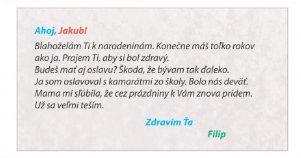 2. OslovenieToho, komu list píšeme. Poskytuje informáciu o príjemcovi.3. InformáciaO čom chcem príjemcu informovať.4. PozdravJe zaužívaný ako na začiatku listu, tak aj na konci toho listu.5. Podpis  Poskytuje informáciu o odosielateľovi.Doplň chýbajúce slová v liste: 